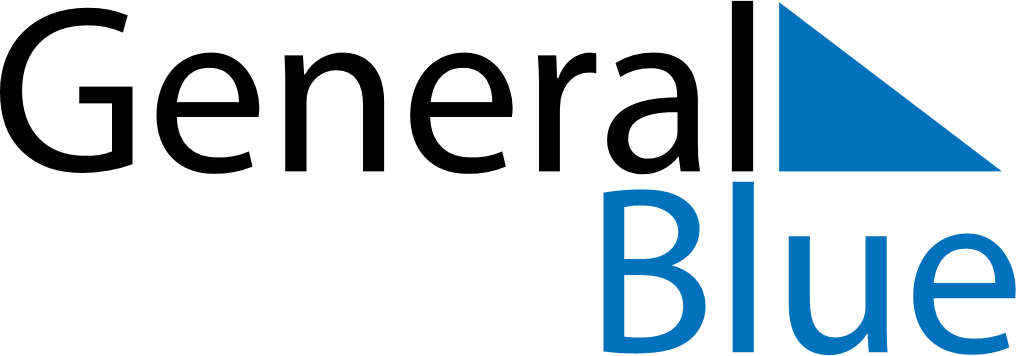 September 2020September 2020September 2020September 2020BrazilBrazilBrazilSundayMondayTuesdayWednesdayThursdayFridayFridaySaturday123445678910111112Independence Day1314151617181819202122232425252627282930